NPO法人島根糖尿病支援機構　会員登録内容変更届　提出日　(西暦)　　　　　年　　月　　日※いただいた情報は会の運営のみに使用します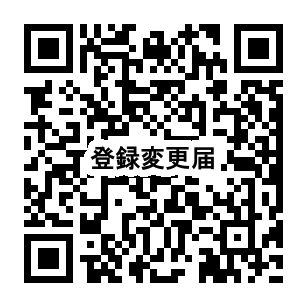 変更届は出来るだけ入力フォームから登録してください。(左記QRコード)入力フォームURL：https://forms.gle/jdp6BCBNTuL2Hz2h6　　メールの場合：office@sdmrso.jp　ﾌﾘｶﾞﾅﾌﾘｶﾞﾅ氏名氏名CDE番号CDE番号日本糖尿病療養指導士　（認定番号　　　　　　）CDE番号CDE番号島根県糖尿病療養指導士（　　　　期　　　　番）変更のある項目に○印を付け、変更後の内容をご記入下さい。変更のある項目に○印を付け、変更後の内容をご記入下さい。変更のある項目に○印を付け、変更後の内容をご記入下さい。改姓氏名：　　　　　　　　　　　　　　　　　　　旧姓：　　　　　　　　　　会員種別の変更（該当に○）（　　　）【CDEL,CDEJ有資格者】NPO法人島根糖尿病支援機構・糖尿病を考える会・島根県CDEの会（　　　）NPO法人島根糖尿病支援機構医療資格ﾒｰﾙｱﾄﾞﾚｽ（職場・個人）：　　　　　　　　　　　　@緊急連絡先電話番号電話番号（携帯・その他　　　　　）：   　　  -  　　 -    　勤務先名称勤務先部署名勤務先〒　　　-　　　勤務先電話：    　 - 　　  -    　自宅住所〒　　-自宅住所電話番号（固定電話・携帯・その他　　　　）：   　 -  　　 -    　文書送付先（該当に○）（　　　）勤務先　　（　　　）自宅その他連絡事項※退会の場合は、退会届を提出して下さい。